Médiation visioconférence du 14 février 2021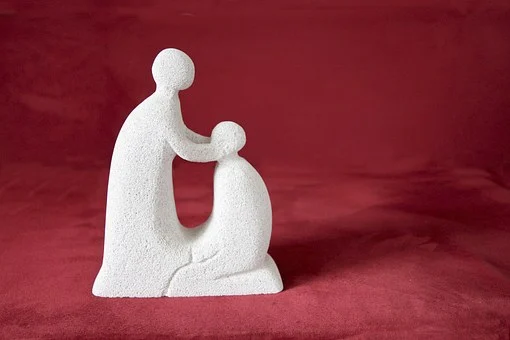 Bienvenue à cette méditation Teams du dimanche soir.A votre demande nous parlerons ce soir de la résignation. Avant juste quelques rappelsLe but de ces méditations est de d'aller à la rencontre de Dieu ensemble et nous laisser entrainer dans Sa présence.Voici comment cela se déroule. Après l'introduction et une prière, nous aurons une lecture biblique. Je vous offrirai une méditation sur le texte qui se termine avec un temps de réflexion personnelle pendant un chant. Après le chant, un temps de partage ou ceux qui le souhaitent peuvent nous dire leur point de vue sur les pistes proposées. L'idée étant que chacun exprime ce qu'il veut tout ce qui est dit devient comme un bouquet d'idées que nous pouvons prendre avec nous. Nous aurons un petit temps de prière et nous terminerons par le Notre Père.Pour que le moment soit agréable pour tous, merci d'éteindre votre micro quand vous ne parlez pas. Très important. Pour le temps de partage, les règles du caté s'appliquent, écoute et accueille de ce que chacun partage. Nous prions pour commencer ce moment :Souffle de Dieu, souffle de vie, souffle d'un désir ardent, viens Saint-Esprit. Toi qui réconforte, toi qui déranges, toi qui interprètes, toi qui enthousiasmes, viens Saint-Esprit. Ami céleste, qui allumes les lampes, qui révèles la vérité, qui accouches du changement, viens Saint-Esprit. Le Seigneur est ici, L'esprit de Dieu est avec nous. AMENEphésiens 3, 17-1917et que le Christ habite dans vos cœurs par la foi. Je demande que vous soyez enracinés et solidement établis dans l'amour, 18pour être capables de comprendre, avec l'ensemble du peuple de Dieu, combien l'amour du Christ est large et long, haut et profond. 19Oui, puissiez-vous connaître son amour – bien qu'il surpasse toute connaissance – et être ainsi remplis de toute la richesse de Dieu.MéditationLa Saint-Valentin, fête des amoureux ! Mais l'amour va bien au-delà du romantisme, des cadeaux en forme de fleurs, de friandises, bijoux ou cartes en tous genre.Une fête qui a vu le jour en Angleterre à la fin du 14e siècle vers 1380 ou l'on croyait que les oiseaux commençais leur dance nuptiale autour de cette date. Ce n'est donc pas une fête chrétienne à proprement parler, l'amour au coeur du message de la foi chrétienne.J'ai choisi ce passage dans la lettre aux Ephésiens car il nous parle de de cette énormité de l'amour de Dieu qui reste insaisissable pour nous.Réfléchissons ensemble au sens de l'amour de Dieu pour nos vies et nos amours, dans le concret du quotidien.C'est trop simple de dire : Dieu vous aime ! je trouve cette expression superficielle, déconnecté de moi et de ma réalité, un peu gentil chrétien mielleux.Au contraire, ce texte d'Ephésiens dégage quelque chose de la grandeur et de la puissance de Dieu. Ces quelques versets se trouvent au milieu d'une louange et d'une adoration et se lisent comme un cri du coeur de quelqu'un qui a expérimenté cette puissance et qui souhaite que d'autres puissent la vivre.Une première demande pour que nous-même, êtres humains soyons fondé, enraciné, ancré, établi dans l'amour. L'amour ce n'est pas un endroit, mais une relation, ici avec le Christ, solide qui ne bouge pas, dans laquelle on pourra s'enraciner, puiser la vie, trouver des forces. Un amour qui résiste à toutes les tempêtes, tous les coups du sort que la vie nous envoie. Autre chose que Dieu vous aime !Et nous pouvons puiser des témoignages de cet amour au-travers de toute la Bible, l'amour de Dieu pour son peuple, pour des individus, l'amour vécu entre l'homme et la femme dans le cantique des cantiques, l'amour de Jésus pour ses disciples, la foule et même les pharisiens. et si cela ne suffit pas, écoutons autour de nous toutes les personnes qui témoignent de leurs amours vécus.Si cet amour se trouve dans la relation, nous le savons, les relations, les amitiés, les amours, cela prend du temps, de la patience, de la persévérance, une capacité d'aller à la découverte de l'autre.La découverte propose ici est en trois dimensions : Longueur, largeur, hauteur et profondeur. Une découverte que je m'imagine comme une grotte. Une ouverture (grande ou petite) on entre à l'intérieur et on découvre, plus on avance plus la grotte est riche avec des passages étroits et des salles grandes comme des cathédrales, à chaque détour à chaque passage, des surprises et des émerveillements inattendus, des stalactites, stalagmites, des filons, des merveilles. Tellement et tellement qu'on n'arrive jamais au bout, mais qu'on connait de plus en plus, qui nous remplis de plus en plus et nous pousse à la découverte.L'amour du Christ pour nous devient dynamique et actif, plein de mystère. Cet amour éveille ma curiosité me touche dans ma personne, dans mon identité. A mille lieux du : Dieu vous aime !Concrètement ce n'est pas simple à en parler mais je peux réfléchir à l'impact de cet amour dans ma vie. Comment l'amour du Christ se traduit dans nos relations humaines que ce soient des relations amoureuses ou entres amis, collègues, membres de la famille, au caté, à l'église ou ailleurs.Il y a bien sur pas de réponse toute faite. L'amour de Dieu me transforme, l'amour de l'autre de mon semblable me touche également et ma vie est changée.Comme nous découvrons l'amour de Dieu, nous découvrons ses effets sur notre propre vie et sur celle des autres.On pourrait parler encore longtemps de l'amour mais place à la musique et aux questions de réflexion.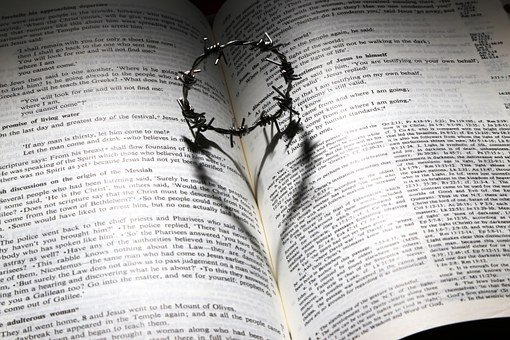 Pendant le moment de musique je vous laisse trois  questions :- Quelle preuve est-ce que j'ai de l'amour de Dieu ?- Quel acte d'amour Dieu a-t-il démontré dans le monde ?- Quel élément de l'amour de Dieu ai-je réalisé pour moi, dans ma vie ?